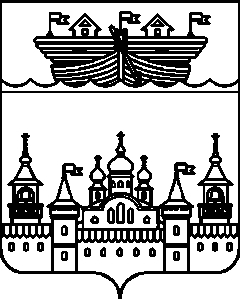 ПОСЕЛКОВЫЙ СОВЕТ Р.П. ВОСКРЕСЕНСКОЕВОСКРЕСЕНСКОГО МУНИЦИПАЛЬНОГО РАЙОНАНИЖЕГОРОДСКОЙ ОБЛАСТИРЕШЕНИЕ 27 мая 2022 год                                                                    № 14Об участии в проекте "ПАМЯТЬ ПОКОЛЕНИЙ" в 2022 годуВ соответствии со статьей 139 Бюджетного кодекса Российской Федерации, Федеральным законом от 6 октября 2003 года N 131-ФЗ "Об общих принципах организации местного самоуправления в Российской Федерации", Законом Нижегородской области от 6 декабря 2011 года N 177-З "О межбюджетных отношениях в Нижегородской области", постановлением Правительства Нижегородской области от 22 декабря 2021 года N 1201 «О реализации на территории Нижегородской области проекта "ПАМЯТЬ ПОКОЛЕНИЙ", в целях реализации в 2022 году на территории р.п. Воскресенское Нижегородской области проекта "Память поколений", поселковый Совет решил: 1.Муниципальному образованию р.п. Воскресенское принять участие в проекте "Память поколений" в 2022  году.2.Рекомендовать администрации р.п. Воскресенское принять участие в конкурсном отборе проектов и направить документы на участие в конкурсном отборе проекта «Память поколений» - «Благоустройство и устройство ограждения на новом кладбище в р.п. Воскресенское Воскресенского района Нижегородской области» сметная стоимость проекта составляет 1837783,20 рублей.3.Настоящее решение опубликовать в средствах массовой информации (в информационно-телекоммуникационной сети «Интернет», на стенде в здании администрации) на официальном сайте администрации Воскресенского муниципального района.4.Настоящее решение вступает в силу со дня его официального опубликования.Заместитель председателя поселкового Совета р.п. Воскресенское 							И.А. Сучков 